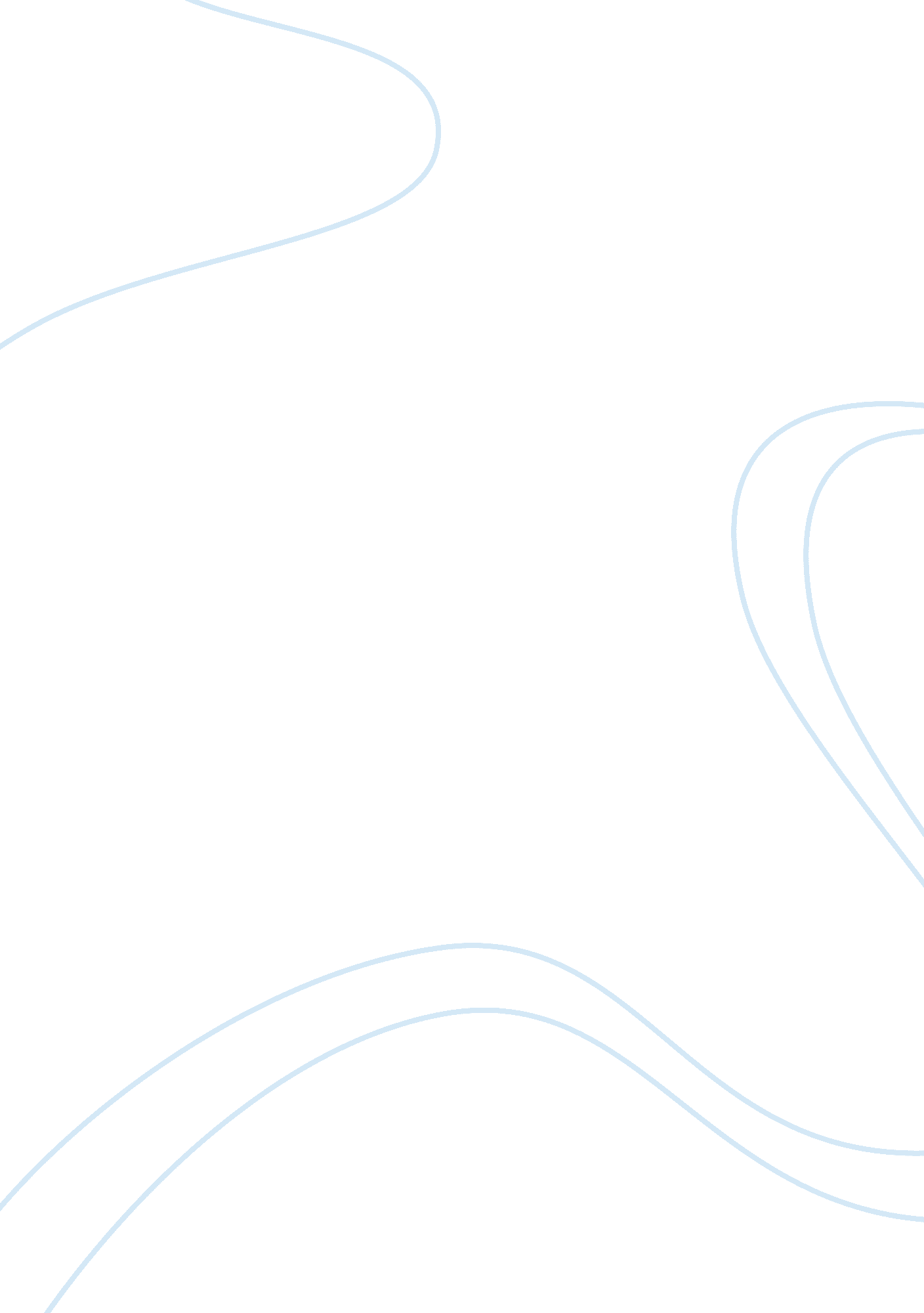 Qualitative study dis wk 9Education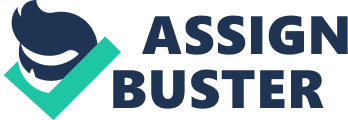 Quantitative and Qualitative Research Methods During formulation of hypothesis, qualitative analysis applies inactive process relating to its inherent hypothesis. On the contrary, quantitative analysis establishes a specific theory that uses hypothesis relating to deductive process. The inherent process makes foremost difference between quantitative and qualitative research methods. Besides, quantitative analysis normally entails fixed responses as opposed to semi-structured responses of qualitative responses. Moreover, quantitative analysis does not entail statistical tests while in quantitative analysis there are statistical tests for analysis. Such analysis helps in making quantitative analysis more reliable and valid as compared to qualitative analysis (Stoep and Johnson, 2008). It is also imperious to note that qualitative research ensures completion of more specific information dissimilar to the more common quantitative research findings. 
Besides the differences, there exist significant similarities. Both quantitative and qualitative analysis presents a problem subsequent to development of data analysis. In addition, both the techniques employ use of theories but with different strategies (Vander Stoep and Johnston, 2009). It is essential to note that quantitative and qualitative data are similarly descriptive giving valid information. This makes both methods quite evaluative. 
Qualitative strategy research questions would entail types of non-numerical data or responses that involve ideas, feelings, and knowledge about a subject. Researchers use such research questions to understand non-numerical perception of research subjects. 
In general, qualitative research established tremendous changes in education technology sector to improve performance in teaching and learning. Teachers and educational officers establish excellent recommended strategies through qualitative research questions and analysis to transform the society through education. 

References 
Information Resources Management Association. (2015). Research Methods: Concepts, Methodologies, Tools, and Applications. New York: IGI Global 
VanderStoep, S. W., & Johnson, D. D. (2008). Research methods for everyday life: Blending qualitative and quantitative approaches. New York: John Wiley & Sons. 
VanderStoep, S. W., & Johnston, D. D. (2009). Research methods for everyday life: Blending qualitative and quantitative approaches. San Francisco, CA: Jossey-Bass. 